Муниципальное автономное дошкольное образовательное учреждение общеразвивающего вида детский сад №18 «Остров Сокровищ»город НовороссийскОпыт работы по реализации экологического познавательно-исследовательского проекта «Огород на подоконнике: Мой друг – зелёный лук»Выполнила воспитатель:Фелискевич АА"Огород на подоконнике в ясельной группе «Мой друг – зелёный лук»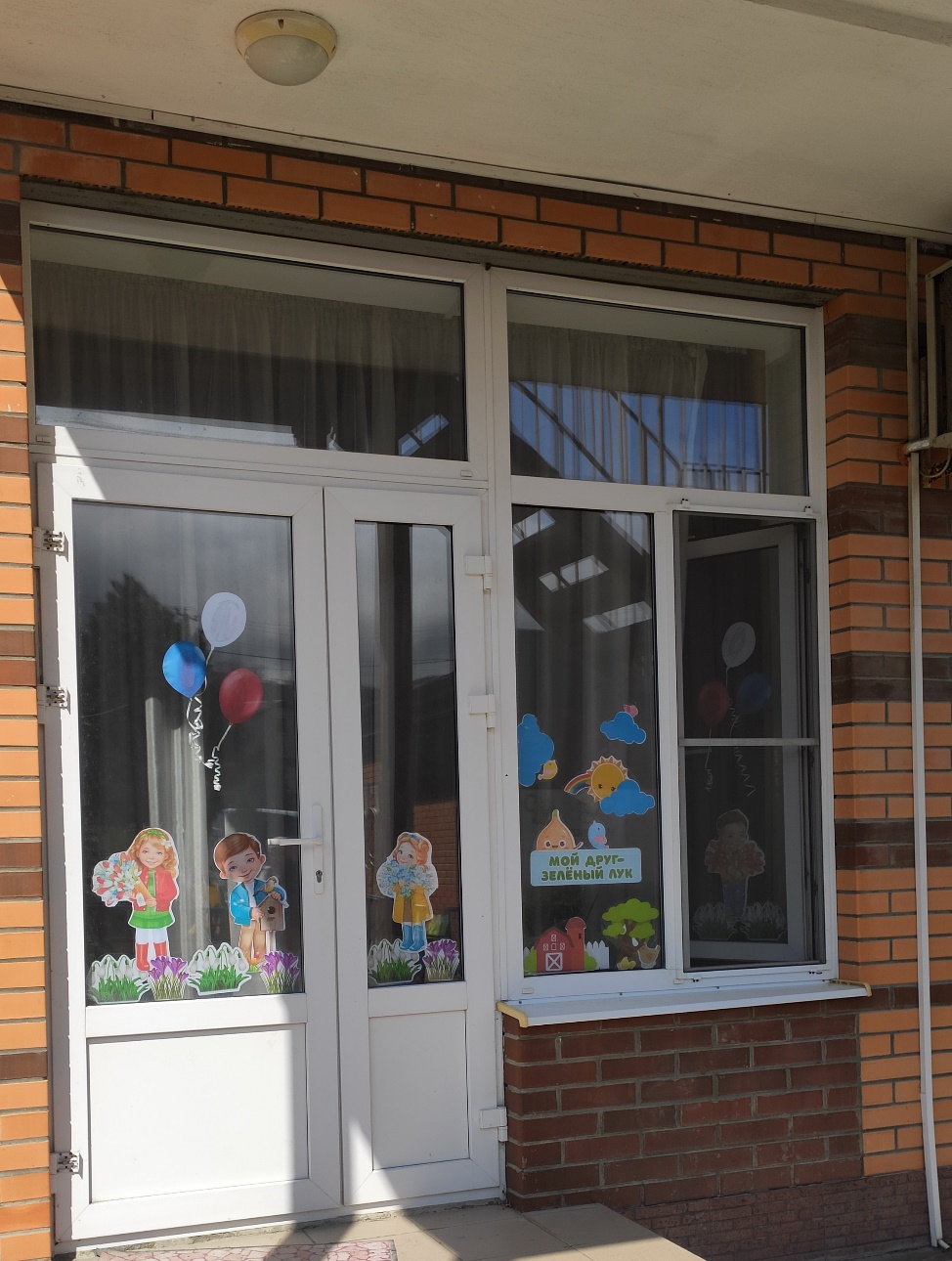 Цель: формирование экологической культуры у детей младшего возраста, создание условий для познавательного развития детей.Задачи:-Учить детей ухаживать за растениями в комнатных условиях.-Развивать познавательные и творческие способности детей.-Воспитывать бережное отношение к растениям.Наш подоконник.Образовательная деятельность по ознакомлению детей младшего возраста с луком.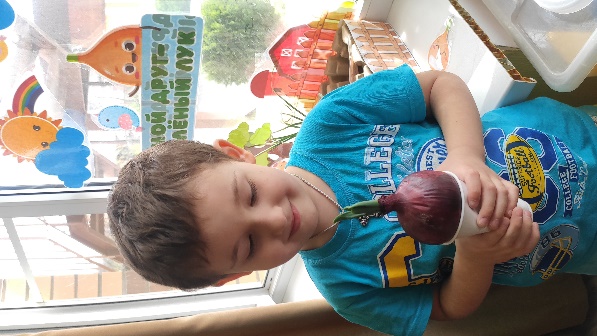 Вот такое луковый огород в итоге получился.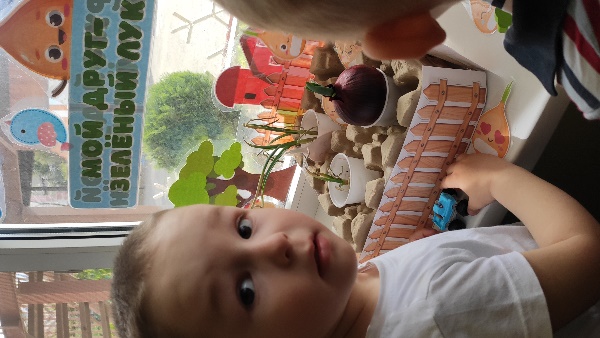 Какой же огород без солнышка, тучек? Такие яркие элементы украсили наше окошко.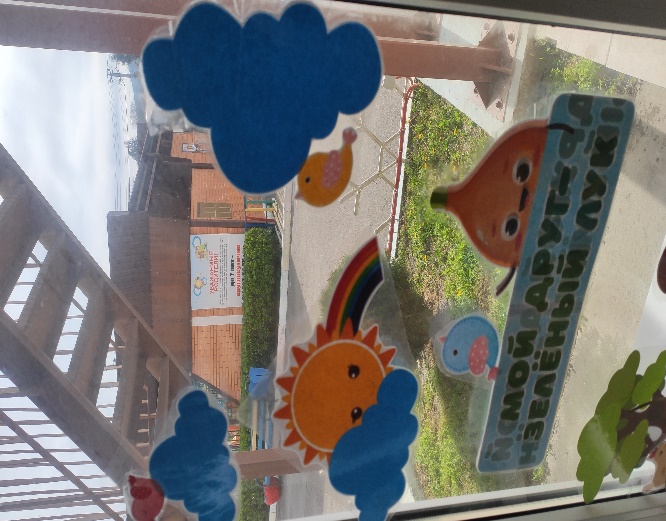 Так же дополнили элементами: хлев, курочки, уточки, птички.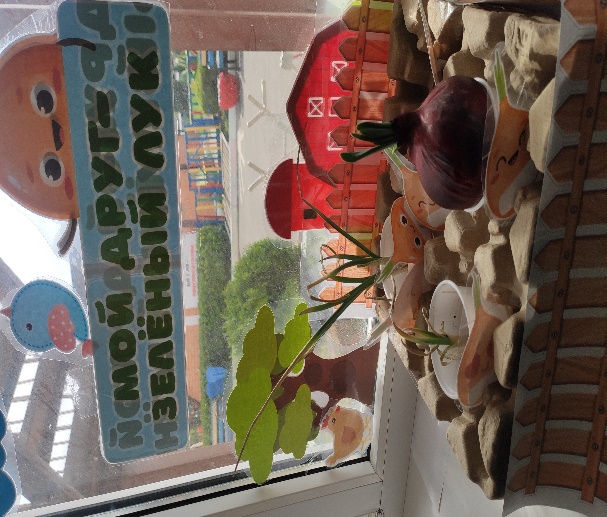 За выходные лучок пустил маленькие зеленые стрелки. И мы с детками с удовольствием наблюдали за произошедшими изменениями. 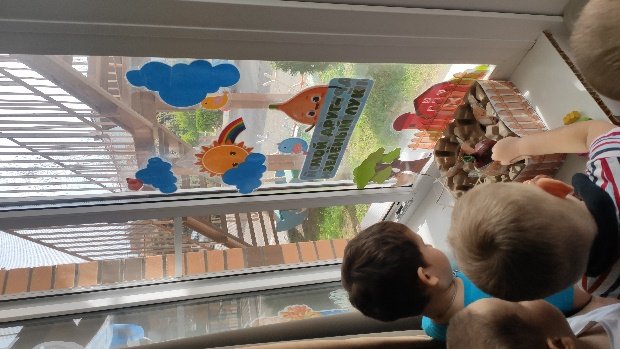 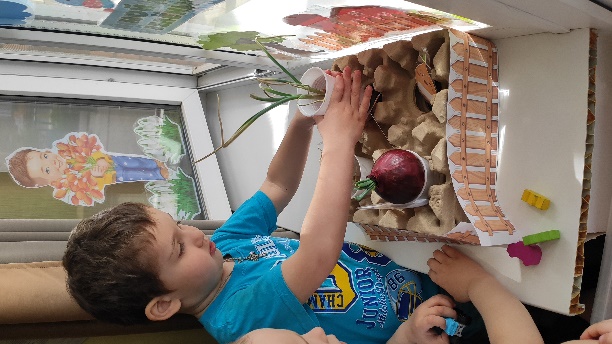 Вскоре, дети самостоятельно стали ухаживать за растениями и поливали их.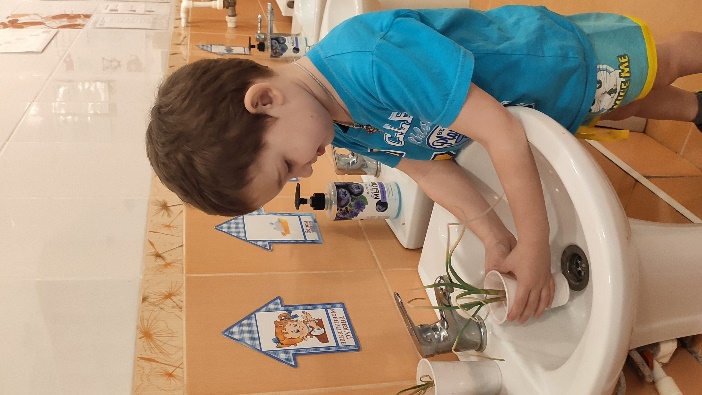 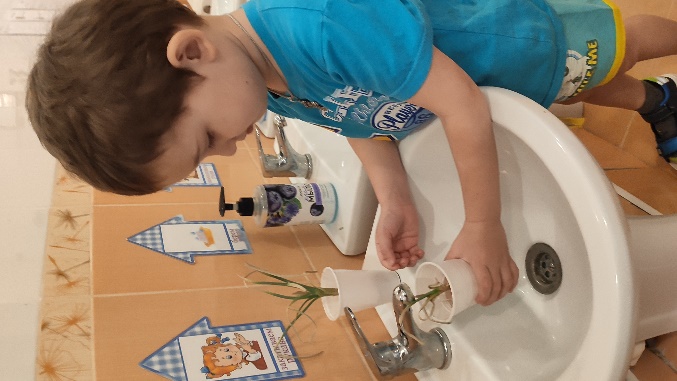 Дети стали ухаживать за растениями и проверять их на наличие воды.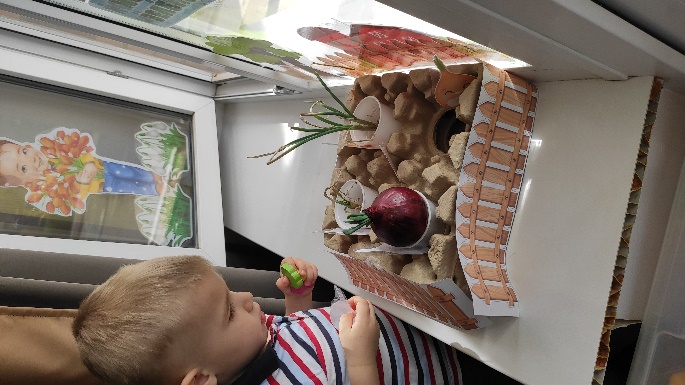 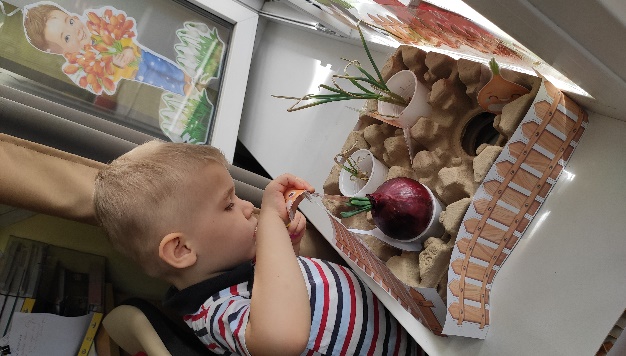 Вот такой огород получился у самых маленьких ребят нашего детского садика. 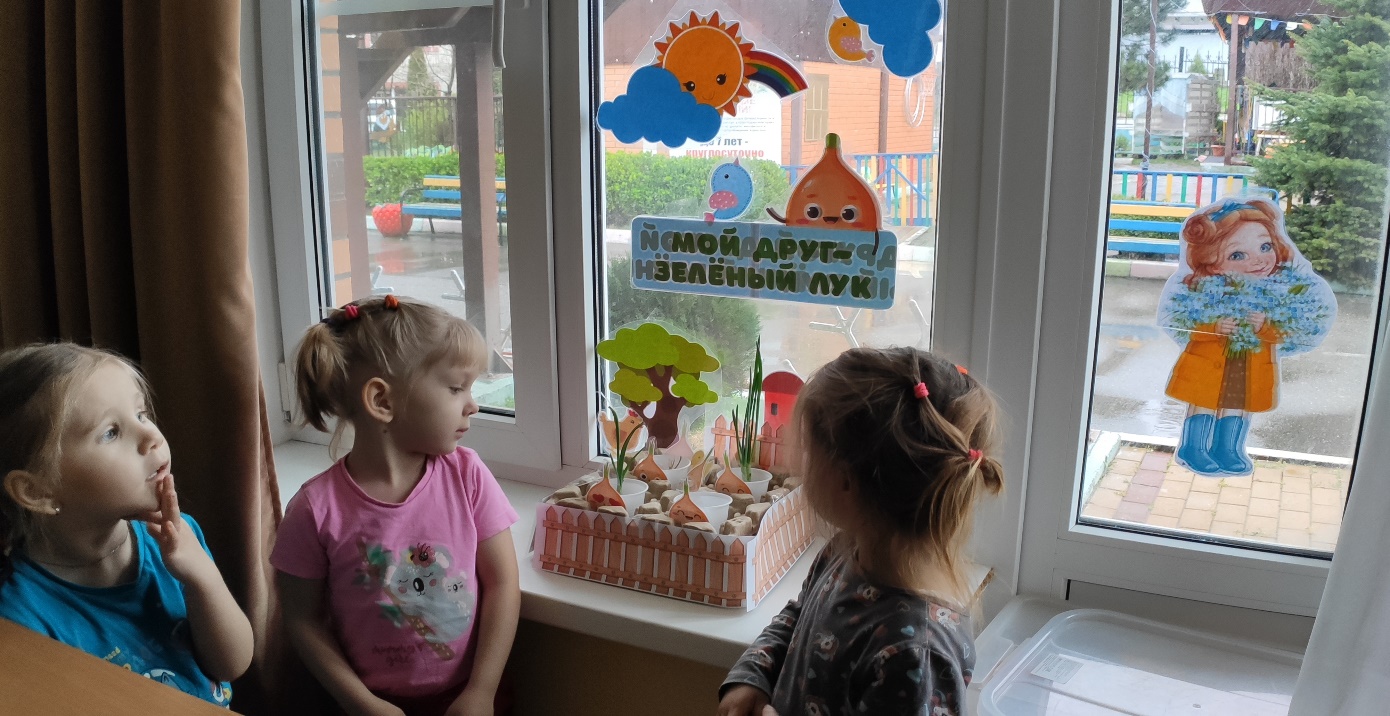 Спасибо за внимание.